		UNIVERSIDAD NACIONAL 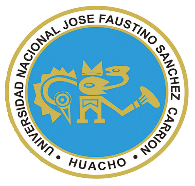 “JOSÉ FAUSTINO SÁNCHEZ CARRIÓN”VICERRECTORADO ACADÉMICOMODELO DE SYLLABUS PARA CLASES VIRTUALES EN LA UNJFSCFACULTAD DE INGENIERÍA INDUSTRIAL SISTEMA E INFORMÁTICAESCUELA PROFESIONAL DE INGENIERÍA INFORMÁTICADATOS GENERALESSUMILLA El curso describirá el desarrollo de Matrices; determinantes sistemas de Ec. Lineales, Geometría Vectorial.- Espacios Vectoriales Reales y Transformaciones Lineales. Esta asignatura es de naturaleza Teórico-Práctico basado en conocimientos previos y ampliación a conceptos generales de matrices determinantes vectores y transformaciones lineales y su aplicación a resolver sistemas de ecuaciones lineales de m ecuación y n incógnitas.Se ha dividido en 04 unidades bien específicas y secuenciales en el orden sgte: Matrices y determinantes. - geometría vectorial del plano y R3.- espacios vectoriales reales y transformaciones lineales.Dentro del desarrollo de la asignatura se practicará la metodología centrada en el proceso de aprendizaje del estudiante se propicia la práctica Autodidacta.CAPACIDADES AL FINALIZAR EL CURSOINDICADORES DE CAPACIDADES AL FINALIZAR EL CURSO	DESARROLLO DE LAS UNIDADES DIDÁCTICAS:MATERIALES EDUCATIVOS Y OTROS RECURSOS DIDÁCTICOSSe utilizarán todos los materiales y recursos requeridos de acuerdo a la naturaleza de los temas programados. Básicamente serán:MEDIOS Y PLATAFORMAS VIRTUALESCasos prácticosPizarra interactivaGoogle MeetRepositorios de datosMEDIOS INFORMATICOS:ComputadoraTabletCelularesInternet.EVALUACIÓN:La Evaluación es inherente al proceso de enseñanza aprendizaje y será continua y permanente. Los criterios de evaluación son de conocimiento, de desempeño y de producto.Evidencias de Conocimiento.La Evaluación será a través de pruebas escritas y orales para el análisis y autoevaluación. En cuanto al primer caso, medir la competencia a nivel interpretativo, argumentativo y propositivo, para ello debemos ver como identifica (describe, ejemplifica, relaciona, reconoce, explica, etc.); y la forma en que argumenta (plantea una afirmación, describe las refutaciones en contra de dicha afirmación, expone sus argumentos contra las refutaciones y llega a conclusiones) y la forma en que propone a través de establecer estrategias, valoraciones, generalizaciones, formulación de hipótesis, respuesta a situaciones, etc.En cuanto a la autoevaluación permite que el estudiante reconozca sus debilidades y fortalezas para corregir o mejorar.Las evaluaciones de este nivel serán de respuestas simples y otras con preguntas abiertas para su argumentación.Evidencia de Desempeño.Esta evidencia pone en acción recursos cognitivos, recursos procedimentales y recursos afectivos; todo ello en una integración que evidencia un saber hacer reflexivo; en tanto, se puede verbalizar lo que se hace, fundamentar teóricamente la práctica y evidenciar un pensamiento estratégico, dado en la observación en torno a cómo se actúa en situaciones impredecibles.La evaluación de desempeño se evalúa ponderando como el estudiante se hace investigador aplicando los procedimientos y técnicas en el desarrollo de las clases a través de su asistencia y participación asertiva.Evidencia de Producto.Están implicadas en las finalidades de la competencia, por tanto, no es simplemente la entrega del producto, sino que tiene que ver con el campo de acción y los requerimientos del contexto de aplicación.La evaluación de producto de evidencia en la entrega oportuna de sus trabajos parciales y el trabajo final.Además, se tendrá en cuenta la asistencia como componente del desempeño, el 30% de inasistencia inhabilita el derecho a la evaluación.Siendo el promedio final (PF), el promedio simple de los promedios ponderados de cada módulo (PM1, PM2, PM3, PM4) BIBLIOGRAFÍAFuentes Documentaleskolman Bernard (2005) Algebra Lineal con aplicaciones: Separatas. MéxicoGrossman & Stanley I. (2009) Algebra Lineal: Guías de estudiantes. MéxicoFuentes BibliográficasLipschutz Saymour (2002), Algebra Lineal. Edit. Mc. Graw-Hill. MéxicoMoisés Lázaro Carrión (2009). Algebra. Edit. Moshera. Lima-Perú	        	          Fuentes HemerográficasGrossman & Stanley I. (2009) Algebra Lineal. Edit Mc. Graw – Hill. MéxicoMoisés Lázaro Carrión (2009). Algebra. Edit. Moshera. Lima-PerúFuentes Electrónicaswww.ciencias.uis.edu.cowww.cms.dm.uba.arwww.nickpgill.github.ioHuacho 3 de junio de 2020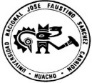 Línea de CarreraFormación BásicaSemestre Académico2020 - ICódigo del Curso201Créditos3Horas Semanales Hrs. Totales: 5        Teóricas 3hrs   Practicas 2hrsCiclo2SecciónAApellidos y Nombres del DocenteMo. Alex Fidel Torres CalderónCorreo Institucionalatorresc@unjfsc.edu.peN° De Celular986172096CAPACIDAD DE LA UNIDAD DIDÁCTICANOMBRE DE LA UNIDAD DIDÁCTICASEMANASUNIDAD IAnte un problema del contexto real usa matrices y sistemas de Ec. Para representar situaciones de modelado mediante el lenguaje matemático.Matrices yDeterminantes Sistemas de Ecuaciones Lineales1-4UNIDADIIAnte un problema de Geometría – Física o calculo maneja con propiedad los vectores geométricos y opera con base a conceptos y propiedades fundamentales.Geometría Vectorial 5-8UNIDADIIIDado un problema selecciona conceptos matemáticos apropiados como instrumentos para investigar; describir y explicar el problema planteado.Espacios VectorialesReales.9-12UNIDADIVAnte problemas o fenómenos de la vida diaria aplica, las definiciones; conceptos y propiedades de una transformación lineal. Para entender el problema.TransformacionesLineales.13-16N°INDICADORES DE CAPACIDAD AL FINALIZAR EL CURSO1Aplica diversas propiedades de matrices en la solución de problema.2Compara diferentes propiedades utilizadas para el cálculo del Determinante de una matriz.3Aplica propiedades para el cálculo de la Inversa de una matriz.4Desarrolla problemas referentes a Sistemas de Ecuaciones.5Aplica diversas propiedades de operaciones con vectores en la solución de problemas.6Discute las características de los vectores paralelos y Ortogonales.7Obtiene producto escalar .- producto vectorial y proyecciones ortogonales de un vector.8Discute propiedades paramétricas y vectoriales de Rectas y Planos en el espacio R3.9Conoce y define las propiedades de un espacio y subespacio vectorial.10Conoce y analiza la dependencia e independencia lineal de un conjunto de vectores.11Obtiene la base y dimensión de un esp. Vectorial.12Obtiene las coordenadas y el cambio de base de un espacio vectorial.13Analiza las propiedades de una transformación lineal.14Calcula el núcleo e imagen  de una transformación lineal.15Calcula los valores y vectores propios de una matriz.16Discute la aplicación de las transformaciones lineales.UNIDAD DIDÁCTICA I:CAPACIDAD DE LA UNIDAD DIDÁCTICA I: Ante un problema real usa matrices y Sistema de Ecuaciones Lineales para expresar modelado mediante Lenguaje Matemático.CAPACIDAD DE LA UNIDAD DIDÁCTICA I: Ante un problema real usa matrices y Sistema de Ecuaciones Lineales para expresar modelado mediante Lenguaje Matemático.CAPACIDAD DE LA UNIDAD DIDÁCTICA I: Ante un problema real usa matrices y Sistema de Ecuaciones Lineales para expresar modelado mediante Lenguaje Matemático.CAPACIDAD DE LA UNIDAD DIDÁCTICA I: Ante un problema real usa matrices y Sistema de Ecuaciones Lineales para expresar modelado mediante Lenguaje Matemático.CAPACIDAD DE LA UNIDAD DIDÁCTICA I: Ante un problema real usa matrices y Sistema de Ecuaciones Lineales para expresar modelado mediante Lenguaje Matemático.CAPACIDAD DE LA UNIDAD DIDÁCTICA I: Ante un problema real usa matrices y Sistema de Ecuaciones Lineales para expresar modelado mediante Lenguaje Matemático.CAPACIDAD DE LA UNIDAD DIDÁCTICA I: Ante un problema real usa matrices y Sistema de Ecuaciones Lineales para expresar modelado mediante Lenguaje Matemático.CAPACIDAD DE LA UNIDAD DIDÁCTICA I: Ante un problema real usa matrices y Sistema de Ecuaciones Lineales para expresar modelado mediante Lenguaje Matemático.UNIDAD DIDÁCTICA I:SEMANACONTENIDOS CONTENIDOS CONTENIDOS CONTENIDOS ESTRATEGIAS DE LA ENSEÑANZA VIRTUALESTRATEGIAS DE LA ENSEÑANZA VIRTUALINDICADORES DE LOGRO DE LA CAPACIDAD UNIDAD DIDÁCTICA I:SEMANACONCEPTUALPROCEDIMENTALPROCEDIMENTALACTITUDINALESTRATEGIAS DE LA ENSEÑANZA VIRTUALESTRATEGIAS DE LA ENSEÑANZA VIRTUALINDICADORES DE LOGRO DE LA CAPACIDAD UNIDAD DIDÁCTICA I:1234Matrices.-operaciones aplican la solución de Sistema de Ecuaciones Lineales.Determinantes.-Prop. Método de Cramer.Sistema con 2-3-4 incógnitas.-eliminación de GAUSS. Conoce operaciones con matrices.Resuelve sistema de Ecuaciones Lineales usando procedimientos expuestos.Conoce métodos: cramér-GAUSS matriz inversa.Conoce operaciones con matrices.Resuelve sistema de Ecuaciones Lineales usando procedimientos expuestos.Conoce métodos: cramér-GAUSS matriz inversa.Comparte conocimientos con su equipo de trabajo y discute los resultados.Comprende la importancia de las matrices en los sistemas lineales.Expone y sustenta su trabajo individual. Expositiva (Docente/Alumno)Uso del Google MeetDebate dirigido (Discusiones)Foros, ChatLecturasUso de repositorios digitalesLluvia de ideas (Saberes previos)Foros, ChatExpositiva (Docente/Alumno)Uso del Google MeetDebate dirigido (Discusiones)Foros, ChatLecturasUso de repositorios digitalesLluvia de ideas (Saberes previos)Foros, ChatExplica e interpreta los resultados numéricos obtenidos para problema.Opera con matrices y determinantes.Propone un procedimiento o método para resolver un problema.UNIDAD DIDÁCTICA I:1234EVALUACIÓN DE LA UNIDAD DIDÁCTICAEVALUACIÓN DE LA UNIDAD DIDÁCTICAEVALUACIÓN DE LA UNIDAD DIDÁCTICAEVALUACIÓN DE LA UNIDAD DIDÁCTICAEVALUACIÓN DE LA UNIDAD DIDÁCTICAEVALUACIÓN DE LA UNIDAD DIDÁCTICAEVALUACIÓN DE LA UNIDAD DIDÁCTICAUNIDAD DIDÁCTICA I:1234EVIDENCIA DE CONOCIMIENTOSEVIDENCIA DE CONOCIMIENTOSEVIDENCIA DE PRODUCTOEVIDENCIA DE PRODUCTOEVIDENCIA DE PRODUCTOEVIDENCIA DE DESEMPEÑOEVIDENCIA DE DESEMPEÑOUNIDAD DIDÁCTICA I:1234Estudios de CasosCuestionariosEstudios de CasosCuestionariosTrabajos individuales y/o grupalesSoluciones a Ejercicios propuestosTrabajos individuales y/o grupalesSoluciones a Ejercicios propuestosTrabajos individuales y/o grupalesSoluciones a Ejercicios propuestosComportamiento en clase virtual y chatComportamiento en clase virtual y chatUNIDAD DIDÁCTICA II:CAPACIDAD DE LA UNIDAD DIDÁCTICA II: Ante un problema Geométrico-Físico o de cálculo maneja con propiedad los vectores geométricos  y opera  en base a conceptos y prop. Fundamentales.CAPACIDAD DE LA UNIDAD DIDÁCTICA II: Ante un problema Geométrico-Físico o de cálculo maneja con propiedad los vectores geométricos  y opera  en base a conceptos y prop. Fundamentales.CAPACIDAD DE LA UNIDAD DIDÁCTICA II: Ante un problema Geométrico-Físico o de cálculo maneja con propiedad los vectores geométricos  y opera  en base a conceptos y prop. Fundamentales.CAPACIDAD DE LA UNIDAD DIDÁCTICA II: Ante un problema Geométrico-Físico o de cálculo maneja con propiedad los vectores geométricos  y opera  en base a conceptos y prop. Fundamentales.CAPACIDAD DE LA UNIDAD DIDÁCTICA II: Ante un problema Geométrico-Físico o de cálculo maneja con propiedad los vectores geométricos  y opera  en base a conceptos y prop. Fundamentales.CAPACIDAD DE LA UNIDAD DIDÁCTICA II: Ante un problema Geométrico-Físico o de cálculo maneja con propiedad los vectores geométricos  y opera  en base a conceptos y prop. Fundamentales.CAPACIDAD DE LA UNIDAD DIDÁCTICA II: Ante un problema Geométrico-Físico o de cálculo maneja con propiedad los vectores geométricos  y opera  en base a conceptos y prop. Fundamentales.CAPACIDAD DE LA UNIDAD DIDÁCTICA II: Ante un problema Geométrico-Físico o de cálculo maneja con propiedad los vectores geométricos  y opera  en base a conceptos y prop. Fundamentales.UNIDAD DIDÁCTICA II:SEMANACONTENIDOS CONTENIDOS CONTENIDOS CONTENIDOS ESTRATEGIAS DE LA ENSEÑANZA VIRTUALESTRATEGIAS DE LA ENSEÑANZA VIRTUALINDICADORES DE LOGRO DE LA CAPACIDAD UNIDAD DIDÁCTICA II:SEMANACONCEPTUALPROCEDIMENTALPROCEDIMENTALACTITUDINALESTRATEGIAS DE LA ENSEÑANZA VIRTUALESTRATEGIAS DE LA ENSEÑANZA VIRTUALINDICADORES DE LOGRO DE LA CAPACIDAD UNIDAD DIDÁCTICA II:1234Vectores en el plano cartesiano y aplicaciones.Vectores en el espacio tridimensional.- prop. Y Aplicaciones.Ecuación Vect. de rectas y planos Inter-secciones.Conoce operaciones con vectores.Resuelve  problemas geométricos usando procedimientos expuestos.Conoce definiciones y métodos para problemas sobre rectas y planos.Conoce operaciones con vectores.Resuelve  problemas geométricos usando procedimientos expuestos.Conoce definiciones y métodos para problemas sobre rectas y planos.Comparte con su equipo de trabajo conocimientos y discute los resultados.Comprende la importancia de los vectores en geometría y calculo.Expone y sustenta su trabajo individual.Expositiva (Docente/Alumno)Uso del Google MeetDebate dirigido (Discusiones)Foros, ChatLecturasUso de repositorios digitalesLluvia de ideas (Saberes previos)Foros, ChatExpositiva (Docente/Alumno)Uso del Google MeetDebate dirigido (Discusiones)Foros, ChatLecturasUso de repositorios digitalesLluvia de ideas (Saberes previos)Foros, ChatExplica e interpreta los resultados numéricos obtenidos para un problema.Usa con propiedad los vectoresDado un problema propone un método o procedimiento para resolverloUNIDAD DIDÁCTICA II:1234EVALUACIÓN DE LA UNIDAD DIDÁCTICAEVALUACIÓN DE LA UNIDAD DIDÁCTICAEVALUACIÓN DE LA UNIDAD DIDÁCTICAEVALUACIÓN DE LA UNIDAD DIDÁCTICAEVALUACIÓN DE LA UNIDAD DIDÁCTICAEVALUACIÓN DE LA UNIDAD DIDÁCTICAEVALUACIÓN DE LA UNIDAD DIDÁCTICAUNIDAD DIDÁCTICA II:1234EVIDENCIA DE CONOCIMIENTOSEVIDENCIA DE CONOCIMIENTOSEVIDENCIA DE PRODUCTOEVIDENCIA DE PRODUCTOEVIDENCIA DE PRODUCTOEVIDENCIA DE DESEMPEÑOEVIDENCIA DE DESEMPEÑOUNIDAD DIDÁCTICA II:1234Estudios de CasosCuestionariosEstudios de CasosCuestionariosTrabajos individuales y/o grupalesSoluciones a Ejercicios propuestosTrabajos individuales y/o grupalesSoluciones a Ejercicios propuestosTrabajos individuales y/o grupalesSoluciones a Ejercicios propuestosComportamiento en clase virtual y chatComportamiento en clase virtual y chatUNIDAD DIDÁCTICA III:CAPACIDAD DE LA UNIDAD DIDÁCTICA III: Dado un problema selecciona conceptos matemáticos apropiados como instrumentos de Investigación, descripción y explicación del problema.CAPACIDAD DE LA UNIDAD DIDÁCTICA III: Dado un problema selecciona conceptos matemáticos apropiados como instrumentos de Investigación, descripción y explicación del problema.CAPACIDAD DE LA UNIDAD DIDÁCTICA III: Dado un problema selecciona conceptos matemáticos apropiados como instrumentos de Investigación, descripción y explicación del problema.CAPACIDAD DE LA UNIDAD DIDÁCTICA III: Dado un problema selecciona conceptos matemáticos apropiados como instrumentos de Investigación, descripción y explicación del problema.CAPACIDAD DE LA UNIDAD DIDÁCTICA III: Dado un problema selecciona conceptos matemáticos apropiados como instrumentos de Investigación, descripción y explicación del problema.CAPACIDAD DE LA UNIDAD DIDÁCTICA III: Dado un problema selecciona conceptos matemáticos apropiados como instrumentos de Investigación, descripción y explicación del problema.CAPACIDAD DE LA UNIDAD DIDÁCTICA III: Dado un problema selecciona conceptos matemáticos apropiados como instrumentos de Investigación, descripción y explicación del problema.CAPACIDAD DE LA UNIDAD DIDÁCTICA III: Dado un problema selecciona conceptos matemáticos apropiados como instrumentos de Investigación, descripción y explicación del problema.UNIDAD DIDÁCTICA III:SEMANACONTENIDOS CONTENIDOS CONTENIDOS CONTENIDOS ESTRATEGIAS DE LA ENSEÑANZA VIRTUALESTRATEGIAS DE LA ENSEÑANZA VIRTUALINDICADORES DE LOGRO DE LA CAPACIDAD UNIDAD DIDÁCTICA III:SEMANACONCEPTUALPROCEDIMENTALPROCEDIMENTALACTITUDINALESTRATEGIAS DE LA ENSEÑANZA VIRTUALESTRATEGIAS DE LA ENSEÑANZA VIRTUALINDICADORES DE LOGRO DE LA CAPACIDAD UNIDAD DIDÁCTICA III:1234Definición de Espacio Vectorial.-prop.Independencia Lineal y Sub espacio vectorial.Base y dimensión.-sist. Homogénea coordenadas y cambio de base.Bases Ortogonales.Conoce de modo preciso lo que es un espacio vectorial.Conoce métodos y procedimientos para hallar base; linealidad dimensión y ortogonalidad.Resuelve problemas.Conoce de modo preciso lo que es un espacio vectorial.Conoce métodos y procedimientos para hallar base; linealidad dimensión y ortogonalidad.Resuelve problemas.Comparte con su equipo de trabajo conocimientos y discute los resultados.Comprende la importancia de esta estructura Algebraica llamada: Espacio Vectorial.Expone y sustenta su trabajo individual.Expositiva (Docente/Alumno)Uso del Google MeetDebate dirigido (Discusiones)Foros, ChatLecturasUso de repositorios digitalesLluvia de ideas (Saberes previos)Foros, ChatExpositiva (Docente/Alumno)Uso del Google MeetDebate dirigido (Discusiones)Foros, ChatLecturasUso de repositorios digitalesLluvia de ideas (Saberes previos)Foros, ChatExplica  e interpreta los resultados numéricos obtenidos para un problema.Dado un problema; propone un método o procedimiento para plantear su solución.UNIDAD DIDÁCTICA III:1234EVALUACIÓN DE LA UNIDAD DIDÁCTICAEVALUACIÓN DE LA UNIDAD DIDÁCTICAEVALUACIÓN DE LA UNIDAD DIDÁCTICAEVALUACIÓN DE LA UNIDAD DIDÁCTICAEVALUACIÓN DE LA UNIDAD DIDÁCTICAEVALUACIÓN DE LA UNIDAD DIDÁCTICAEVALUACIÓN DE LA UNIDAD DIDÁCTICAUNIDAD DIDÁCTICA III:1234EVIDENCIA DE CONOCIMIENTOSEVIDENCIA DE CONOCIMIENTOSEVIDENCIA DE PRODUCTOEVIDENCIA DE PRODUCTOEVIDENCIA DE PRODUCTOEVIDENCIA DE DESEMPEÑOEVIDENCIA DE DESEMPEÑOUNIDAD DIDÁCTICA III:1234Estudios de CasosCuestionariosEstudios de CasosCuestionariosTrabajos individuales y/o grupalesSoluciones a Ejercicios propuestosTrabajos individuales y/o grupalesSoluciones a Ejercicios propuestosTrabajos individuales y/o grupalesSoluciones a Ejercicios propuestosComportamiento en clase virtual y chatComportamiento en clase virtual y chatUNIDAD DIDÁCTICA IV:CAPACIDAD DE LA UNIDAD DIDÁCTICA IV: Ante un problema o fenómeno de la vida diaria, aplica las definiciones, conceptos y propiedades de una transformación lineal para entender el problema.CAPACIDAD DE LA UNIDAD DIDÁCTICA IV: Ante un problema o fenómeno de la vida diaria, aplica las definiciones, conceptos y propiedades de una transformación lineal para entender el problema.CAPACIDAD DE LA UNIDAD DIDÁCTICA IV: Ante un problema o fenómeno de la vida diaria, aplica las definiciones, conceptos y propiedades de una transformación lineal para entender el problema.CAPACIDAD DE LA UNIDAD DIDÁCTICA IV: Ante un problema o fenómeno de la vida diaria, aplica las definiciones, conceptos y propiedades de una transformación lineal para entender el problema.CAPACIDAD DE LA UNIDAD DIDÁCTICA IV: Ante un problema o fenómeno de la vida diaria, aplica las definiciones, conceptos y propiedades de una transformación lineal para entender el problema.CAPACIDAD DE LA UNIDAD DIDÁCTICA IV: Ante un problema o fenómeno de la vida diaria, aplica las definiciones, conceptos y propiedades de una transformación lineal para entender el problema.CAPACIDAD DE LA UNIDAD DIDÁCTICA IV: Ante un problema o fenómeno de la vida diaria, aplica las definiciones, conceptos y propiedades de una transformación lineal para entender el problema.CAPACIDAD DE LA UNIDAD DIDÁCTICA IV: Ante un problema o fenómeno de la vida diaria, aplica las definiciones, conceptos y propiedades de una transformación lineal para entender el problema.UNIDAD DIDÁCTICA IV:SEMANACONTENIDOS CONTENIDOS CONTENIDOS CONTENIDOS ESTRATEGIAS DE LA ENSEÑANZA VIRTUALESTRATEGIAS DE LA ENSEÑANZA VIRTUALINDICADORES DE LOGRO DE LA CAPACIDAD UNIDAD DIDÁCTICA IV:SEMANACONCEPTUALPROCEDIMENTALPROCEDIMENTALACTITUDINALESTRATEGIAS DE LA ENSEÑANZA VIRTUALESTRATEGIAS DE LA ENSEÑANZA VIRTUALINDICADORES DE LOGRO DE LA CAPACIDAD UNIDAD DIDÁCTICA IV:1234Definiciones propiedades núcleo e imagen de una transformación lineal.Matriz  de una transf. Lineal valor propio y vector propio.Diagonalización matrices simétricas.Conoce de modo preciso lo que es una transformación lineal.Conoce métodos y procedimientos para hallar núcleo imagen. Su matriz valores propios de una transf. Lineal.Resuelve problemas.Conoce de modo preciso lo que es una transformación lineal.Conoce métodos y procedimientos para hallar núcleo imagen. Su matriz valores propios de una transf. Lineal.Resuelve problemas.Comparte con su equipo de trabajo conocimientos y discute los resultados.Comprende la utilidad que tienen las transformaciones lineales.Sustenta y expone su trabajo individual.Expositiva (Docente/Alumno)Uso del Google MeetDebate dirigido (Discusiones)Foros, ChatLecturasUso de repositorios digitalesLluvia de ideas (Saberes previos)Foros, ChatExpositiva (Docente/Alumno)Uso del Google MeetDebate dirigido (Discusiones)Foros, ChatLecturasUso de repositorios digitalesLluvia de ideas (Saberes previos)Foros, ChatExplica e interpreta los resultados numéricos obtenidos para un problema.Dado un problema; propone un método o procedimiento para plantear su solución.UNIDAD DIDÁCTICA IV:1234EVALUACIÓN DE LA UNIDAD DIDÁCTICAEVALUACIÓN DE LA UNIDAD DIDÁCTICAEVALUACIÓN DE LA UNIDAD DIDÁCTICAEVALUACIÓN DE LA UNIDAD DIDÁCTICAEVALUACIÓN DE LA UNIDAD DIDÁCTICAEVALUACIÓN DE LA UNIDAD DIDÁCTICAEVALUACIÓN DE LA UNIDAD DIDÁCTICAUNIDAD DIDÁCTICA IV:1234EVIDENCIA DE CONOCIMIENTOSEVIDENCIA DE CONOCIMIENTOSEVIDENCIA DE PRODUCTOEVIDENCIA DE PRODUCTOEVIDENCIA DE PRODUCTOEVIDENCIA DE DESEMPEÑOEVIDENCIA DE DESEMPEÑOUNIDAD DIDÁCTICA IV:1234Estudios de CasosCuestionariosEstudios de CasosCuestionariosTrabajos individuales y/o grupalesSoluciones a Ejercicios propuestosTrabajos individuales y/o grupalesSoluciones a Ejercicios propuestosTrabajos individuales y/o grupalesSoluciones a Ejercicios propuestosComportamiento en clase virtual y chatComportamiento en clase virtual y chatVARIABLESPONDERACIONESUNIDADES DIDÁCTICAS DENOMINADAS MÓDULOSEvaluación de Conocimiento30 %El ciclo académico comprende 4Evaluación de Producto35%El ciclo académico comprende 4Evaluación de Desempeño35 %El ciclo académico comprende 4